Мастер-класс для педагогов «Мешочек счастья».Назначение: замечательный сувенир, прекрасный подарок, может использоваться для украшения интерьера.Цель: изготовить мешочек-оберег для дома.Задачи:-познакомить с казачьей традицией изготовления оберега- познакомить с технологией изготовления оберега;
- совершенствовать практические навыки работы с тканью;
- развивать художественно-творческие способности;
- воспитывать трудолюбие и аккуратность.                  «У человека может быть много разных настроений, но душа у него одна, и эту свою душу, он неуловимо вкладывает во все свое творчество».
Д. Голсуорси.
- Добрый день! Я очень рада видеть вас здесь, в нашем музее «История Донцов» и приглашаю на мастер-класс «Мешочек счастья». Я вижу у вас хорошее настроение, пусть оно сохранится на протяжении всего занятия! А хорошее настроение у нас бывает от чего? Когда у нас все ладится, все получается, все здоровы и счастливы.                                                                     (ПРЕЗЕНТАЦИЯ)Существует притча о семейном счастье. В одном маленьком городе живут по соседству две семьи. Одни супруги постоянно ссорятся, виня друг друга во всех бедах, а другие в своей половинке души не чают. Дивится строптивая хозяйка счастью соседки. Завидует. Говорит мужу:– Пойди, посмотри, как у них так получается, чтобы все гладко и тихо.Пришел тот к соседям, зашел тихонечко в дом и спрятался в укромном уголке. Наблюдает. А хозяйка веселую песенку напевает, и порядок в доме наводит. Вазу дорогую как раз от пыли вытирает. Вдруг позвонил телефон, женщина отвлеклась, а вазу поставила на краешек стола, да так, что вот-вот упадет.Но тут ее мужу что-то понадобилось в комнате. Зацепил он вазу, та упала и разбилась. "Что будет-то?", – думает сосед.Подошла жена, вздохнула с сожалением, и говорит мужу:– Прости, дорогой. Я виновата. Так небрежно ее на стол поставила.– Что ты, милая? Это я виноват. Торопился и не заметил вазу. Ну да, ладно. Не было бы у нас большего несчастья.…Больно защемило сердце у соседа. Пришел он домой расстроенный. Жена к нему:– Ну что ты так долго? Посмотрел?– Да!– Ну и как там у них? – У них-то все виноваты. А вот у нас все правы. Семейное счастье – хрупкое и зависит от всех членов семьи.      Первые обереги появились еще в языческие времена, когда люди верили в силы природы, способные защитить от бед и болезней, приносящие удачу и здоровье.         Жизнь казаков была пронизана благодарностью матушке-природе за солнечный свет, за хороший урожай, за теплый огонь, за мирную жизнь, за здоровых детей, за счастье в доме. Все явления природы люди обожествляли, верили в мифических существ, живущих повсюду, и поклонялись богам: Роду, Ярило, Святогору, Перуну, Ладе и многим другим. Присутствовали в жизни людей и злые духи, так вот обереги призваны были защищать от них, от беды и злобы людской.         На протяжении тысячелетий ни одна хата казака не обходилась без оберегов.  Миниатюрные изображения топора, колокольчика, ложек, а Также обычные  предметы  домашнего  обихода:  квашня,  веник,  кочерга,  лапти  и  другие предметы  широко  применялись  и  в  обрядах.  Суть оберегов в точности соответствует их названию, их призвание — оберегать людей. Защищать своего носителя от любого направленного негативного воздействия, каким бы оно ни было и откуда бы ни исходило. Для того чтобы уберечь свое счастье наши предки чтили силу оберега.Что такое оберег, и какие существуют обереги? Оберег - это предмет или символ, призванный защищать своего владельца и его дом от бед, приносить в дом счастье и достаток. Обере́г — предмет, оберегающий владельца от бед, защищает дом, приносит любовь, счастье.Известны обереги с самых древних времён. Ещё в каменном веке, чтобы уберечь человека от болезни, шаман выбивал на небольшом, гладком камушке несколько окружностей, одна внутри другой, таким образом, пытаясь "огородить" от возможного недуга. Этот камушек помещали в мешочек из кожи и носили на шее. Много оберегов было у древних славян. Например, такие известные нам с детства предметы как ложка, расчёска (гребень), ключ и полотенце. Ложка символизировала сытость и довольство в доме, на гребне изначально в качестве ручки было изображение лошадки (оно постепенно сошло, но смысл остался). Конь считался символом добра и возил на себе солнце. Ключ символизировал богатство и сохранность имущества и опыта, а также чести. Вышитое полотенце (рушник) сопровождало наших предков от рождения до смерти. Различные медальоны, косы, венки, кольца и подковы вывешивались в проеме окон или крепились к дверям. Считалось, что эти украшения приносят хозяевам дома, который они украшают, удачу и благоденствие.Особая прелесть славянских оберегов в том, что они открывают безграничный простор для творчества и являются одновременно украшением и красивой сказкой.С давних веков дошел к нам обычай украшать свои дома оберегами из природных компонентов, которые символизируют здоровье, благополучие, счастье и достаток.Среди огромного разнообразия предметов окружающего нас мира есть такие, которые постоянно заботятся о сохранении нашего здоровья и долголетия. Это предметы силы, а, проще говоря, талисманы, амулеты и обереги.Оберег является подлинным аккумулятором магнетических сил. Он является особым предметом, на который сознательно наслаивается психическая энергия для определённых, магических целей. В сказочном мире обычаев, принятых на Руси тысячами поколений наших предков, нам помогает заботливый домовой; озоруют лешие и водяные; Баба–Яга потчует с дороги добра молодца. По сути своей обереги, амулеты и талисманы представляют собой материализовавшуюся точку пересечения и взаимодействия Неких Вселенских Сил. Не одно тысячелетие существует проверенная временем традиция защищать и украшать свой дом с помощью оберегов. Оберег должен уберечь своего владельца от различных негативных влияний окружающего мира, таких как несчастные случаи, болезни, депрессии. Убежденность наших предков в защитных силах таких простых и привычных вещей, как подкова, веник, соленое тесто нашли свое отражение в Оберегах. Сегодня Обереги скрашивают наши будни, принося частичку надежды и радости. У славян были определенные символы, которые изображались на оберегах и имели конкретное назначение. Каждая деталь Оберега имеет определенный смысл: фасоль — это красота, перец и чеснок — здоровье, мешочек — благополучие, подсолнечник — успех, семена — удача, мак — долголетие, хлеб — благоденствие и т.д. Оберег — красивый и необычный подарок на все случаи жизни — день рождения, свадьбу, новоселье, на память. В виде оберега могут выступать самые разные предметы: кольца, бусы, браслеты, сувениры, игрушки, куклы. Если у вас и ваших близких нет таких предметов, то вы их можете сделать самостоятельно. Известно, что самый лучший оберег тот, что сделан своими руками. Попробуем смастерить себе такой мешочек, и он внесёт в ваш дом мир да лад и благополучие.    Мы с вами каждый создадим свой оберег - маленький кусочек своего счастья. Ваши обереги станут отличным дополнением интерьера вашего жилья, и исправно будут выполнять свою работу по защите Вашего дома от несчастий и принесут Вам удачу, которой так часто не хватает в нашей жизни. Он уютно устроится в любом уголке вашей квартиры, и будет радовать вас и ваших гостей.Создавая обереги, необходимо соблюдать следующие правила.Правило 1. Обереги не могут быть изготовлены для себя.Правило 2. Никто не может заставить кого-либо изготовить оберег для себя. Обереги изготавливаются только по доброй воле и от чистой души.Правило 3. Самые сильные обереги - те, которые сделаны для вас вашими близкими родственниками.Правило 4. Нужно очень тщательно относиться к выбору материалов для оберегов.Правило 5. Во время изготовления оберега вы должны постоянно думать о том человеке, для которого вы его делаете, держать перед мысленным взглядом его образ, ощущать его энергетику, настрой, характер.При соблюдении этих правил, сделанный вами оберег действительно защитит своего хозяина от множества бед и напастей.- Я уверена, что все вы знаете правила техники безопасности, но без них ни как нельзя и поэтому прежде, чем приступить к работе, я вам проведу инструктаж по ТБ но не обычно а, в стихах:Чтобы шить и вышивать,
Нужно правила нам знать.
Я их с детства точно помню,
Коротенько вам напомню.
Первым делом нужно знать:
В рот иглу не вздумай брать,
Глаз с иголки не спускай,
И в одежду не втыкай,
Не бросай ее нигде
А иначе быть беде.
Помни – иглы и булавки
Не валяются на лавке.
Поработал - не забудь
Их в игольницу воткнуть.
Работать ножницами можно,
Но только очень осторожно.
Очень важно всем понять,
Как их нужно подавать.
Не острыми конечками,
А вперед колечками.
Влево – вправо не маши,
А в пенал их уложи,
Не пугаю я напрасно.Ножницы – предмет опасный.
Нужно правила всем знать,
Аккуратно соблюдать.
И получим ты и я
Наслажденья от шитья!Наверное, уже всем не терпится поработать и все свои творческие задумки реализовать в конкретных работах. Думаю, что процесс изготовления мешочка-оберега не вызовет ни у кого серьёзных проблем. В символике оберегов мешковина и мешок обозначают достаток в доме, богатство, изобилие и благосостояние. Вот на этих понятиях мы и будем создавать наш оберег.Практическая часть. На столах инструкционные карты.Оберегом может стать любая вещь, которую вы делаете с любовью, вкладывая в неё свои добрые мысли.
Сувениры получились на славу! Сегодня у нас был праздник творчества и мастерства! Получились очень интересные работы, где мы с вами использовали нетрадиционные материалы. Они могут быть подарками для ваших близких и родных. Совершенно не важно, оставите вы ее себе или подарите её друзьям, родственникам, в качестве знака уважения и внимания. Это - прекрасный подарок любому человеку, потому что выражает пожелания счастья и благополучия. Чем больше вокруг нас будет счастливых людей, тем лучше, добрее и теплее станут наш мир и наша жизнь.А завершить наше занятие мне бы хотела бы притчей о Счастье, попавшему в яму. Счастье бродило по свету и всем, кто ему встречался на пути, Счастье исполняло желания. Однажды Счастье по неосторожности провалилось в яму и не смогло выбраться. К яме подходили люди и загадывали желания, а Счастье, естественно, выполняло их. И люди уходили, оставив Счастье сидеть в яме дальше. Однажды к яме подошел молодой парень. Он посмотрел на Счастье, но не стал ничего требовать, а спросил: Тебе-то, Счастье, чего хочется?— Выбраться отсюда, — ответило Счастье.Парень помог ему выбраться и пошел своей дорогой. А Счастье... побежало за ним. Буду рада, если мой мастер-класс понравился.Что пожелать Вам? Конечно, -  счастья!Оно везде: в цветах, мечтах,Порою в музыке, порой в ненастье,Порою только в дорогих глазах.Пусть не коснётся Вас беда,Так будьте счастливы всегда!Раздаточный материал:- мешковина;- синтепон;
- мелок;- иглы 2 шт. (гобеленовая и обычная); 
- нитки (красные, серые, белые);
- клей; ножницы;
- цветы искусственные;- украшения: монетки, семечки, колоски, цветочки и т.п.- тесьма или узкие ленты разных цветов.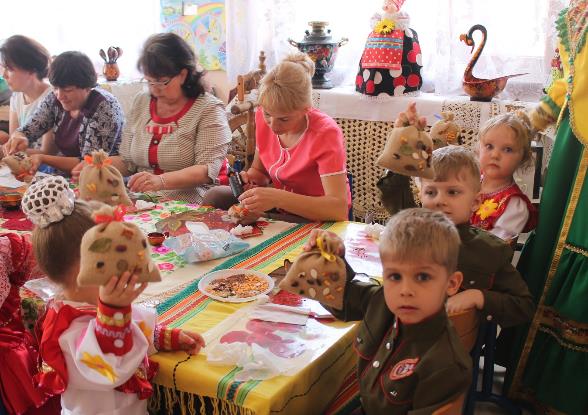 